St.ohannes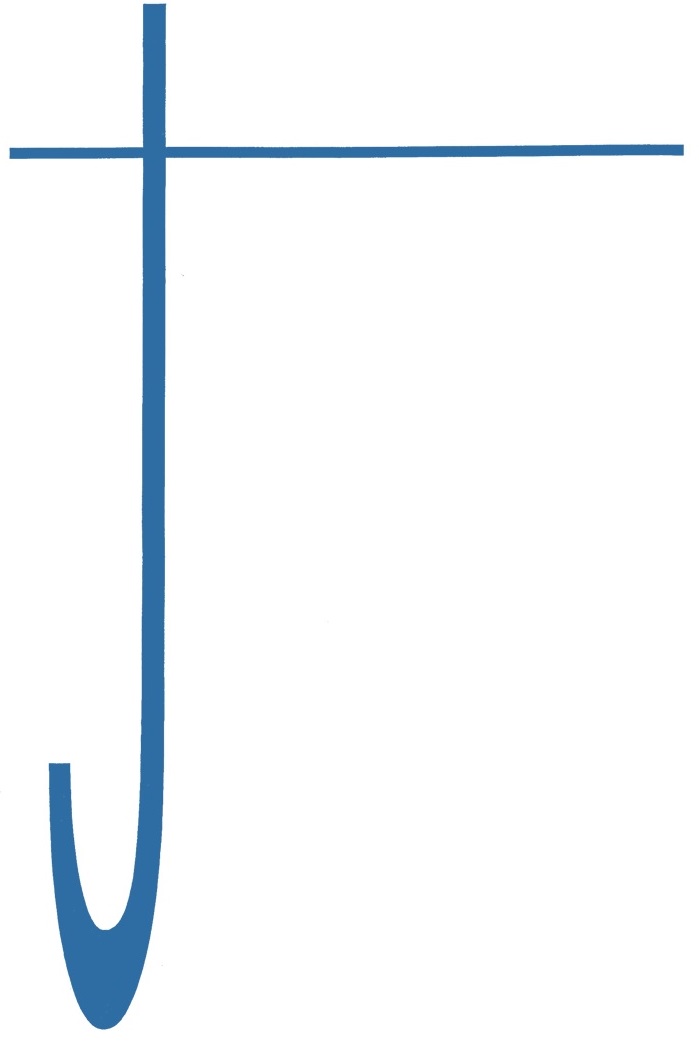 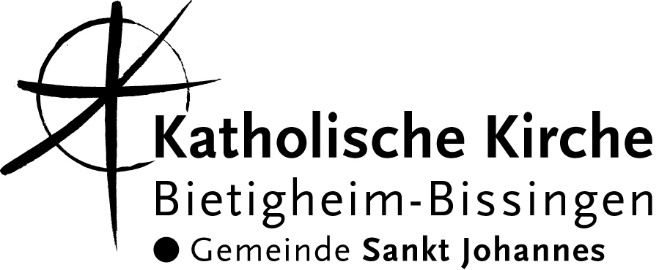 